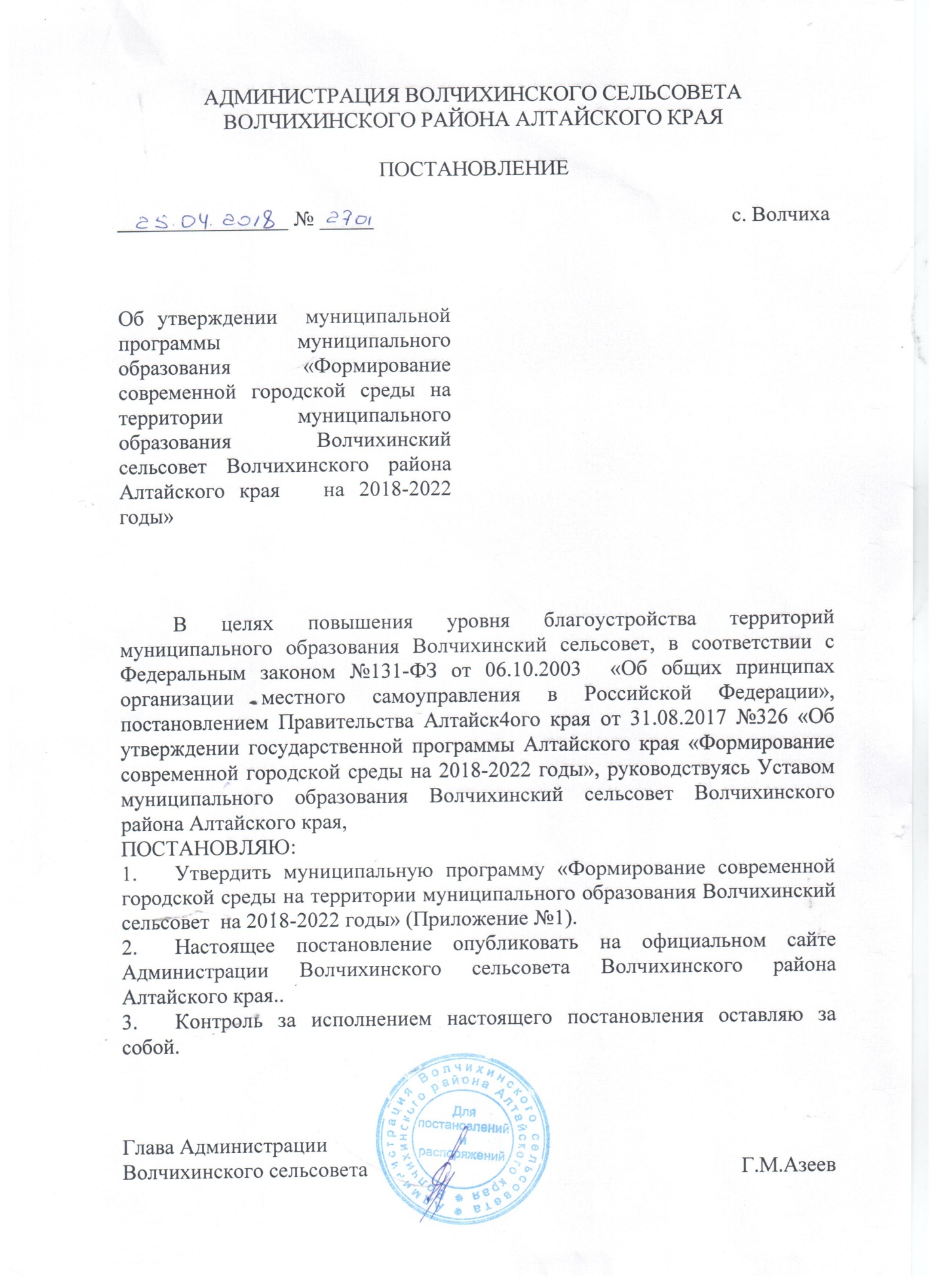 Муниципальная программамуниципального образования Волчихинский сельсовет Волчихинского района Алтайского края«Формирование современной городской среды на территории муниципального образования Волчихинский сельсовет на 2018-2022 годы»2018Паспорт муниципальной программы«Формирование современной городской среды на территории муниципального образования Волчихинский сельсовет на 2018-2022 годы»Раздел 1. Характеристика текущего состояния сферы благоустройства и прогноз ее развития в муниципальном образовании Волчихинский сельсовет      Создание условий для системного повышения качества и комфорта городской среды на всей территории Российской Федерации является одним из приоритетных направлений стратегического развития Российской Федерации.Протоколом президиума Совета при Президенте Российской Федерации по стратегическому развитию и приоритетным проектам от 21.11.2016 №10 утвержден паспорт приоритетного проекта «Формирование комфортной городской среды».       Основным принципом формирования комфортной городской среды является комплексный подход при создании эффективной системы благоустройства, в том числе за счет реализации мероприятий по благоустройству дворовых территорий многоквартирных домов и муниципальных территорий общего пользования в населенных пунктах с численностью населения более 1000 человек и обустройству мест массового отдыха населения.        Уровень благоустройства определяет комфортность проживания жителей поселения и является одной из проблем, требующих каждодневного внимания и эффективных решений, включающих комплекс мероприятий по инженерной подготовке и обеспечению безопасности, озеленению и устройству покрытий, освещению, размещению малых архитектурных форм и объектов монументального искусства.       Село Волчиха Волчихинского района  основано в 1782 г.  Исполнительный комитет Волчихинского поселкового Совета народных депутатов образован в 1920 году в соответствии с постановлением Сибревкома от 04.08.1920 г. До 1924 года входил в состав Покровской волости Славгородского уезда Омской губернии. В связи с упразднением волостей и образованием районов стал относится к Волчихинскому району Сибирского края, в дальнейшем Алтайского краяВолчихинский сельсовет граничит на северо-западе с Новокормихинским сельсоветом, на севере с Коминтерновским сельсоветом, на востоке с Востровским сельсоветом, на юго-востоке с Егорьевским районом, на юго-западе с Усть-Волчихинским сельсоветом. Расстояние до краевого центра – 360 км.      В целях улучшения благоустройства и санитарного содержания территории муниципального образования Волчихинский сельсовет постановлением Администрации Волчихинского сельсовета Волчихинского района Алтайского края от 06 сентября  2017 года №57а « Об утверждении правил благоустройства территории муниципального образования Волчихинский сельсовет Волчихинского района Алтайского края» на территории муниципального образования Волчихинский сельсовет утверждены правила благоустройства территории муниципального образования Волчихинский сельсовет.      Правила благоустройства территории муниципального образования Волчихинский сельсовет устанавливают требования по содержанию зданий (включая жилые дома), сооружений и земельных участков, на которых они расположены, к внешнему виду фасадов и ограждений соответствующих зданий и сооружений, перечню работ по благоустройству и периодичности их выполнения, установлению порядка участия собственников зданий (помещений в них) и сооружений в благоустройстве прилегающих территорий, организации благоустройства территории муниципального образования Волчихинский сельсовет (включая освещение улиц, озеленение территории, установку указателей с наименованиями улиц и номерами домов, размещение и содержание малых архитектурных форм), а также использованию, охране, защите, воспроизводству лесов, расположенных в границах муниципального образования Волчихинский сельсовет.      Одним из главных приоритетов развития территории муниципального образования Волчихинский сельсовет является создание благоприятной среды для проживания и отдыха населения. Стратегическое видение развития населенных пунктов определяется качеством   их среды.      Основные требования, предъявляемые к  среде  населенных пунктов: - наличие большого числа разнообразных публичных пространств, приспособленных для различных творческих проявлений и самореализации жителей, прогулок, занятий спортом, общения с детьми и друг с другом; - структурированность публичных пространств в соответствии с многообразием интересов, возрастных и социальных групп жителей; - пешеходный масштаб  среды населенных пунктов; - организация системы пешеходных зон, безопасных переходов; - наличие интегрированных в  среду населенных пунктов и доступных природных зон и зеленых объектов; - совмещение многих функций в рамках одной  территории населенных пунктов; - индивидуальный подход к определенным территориям населенных пунктов; - разнообразие основных элементов формирования  среды населенных пунктов.    Современный житель села воспринимает всю территорию населенного пункта как общественное пространство и ожидает от него безопасности, комфорта, функциональности и эстетики. Рационально выстроенная  среда  населенного пункта позволяет снизить градус социальной напряженности, поддерживает решение социально-демографических проблем: на освещенных людных улицах ниже уровень преступности,  при наличии безопасных и современных спортивных площадок увеличивается доля населения, регулярно занимающегося спортом, снижается уровень заболеваемости и так далее. Развитие сети улиц с усовершенствованными покрытиями, повышение уровня жизни населения сел требуют повышения оперативности и качества выполнения работ и оказания услуг по ремонту и содержанию территории населенных пунктов.     Мониторинг уровня благоустройства муниципального образования Волчихинский сельсовет показал, что все дворовые территории многоквартирных домов требуют выполнения работ по благоустройству. В рамках муниципальной программы муниципального образования Волчихинский сельсовет " Формирование современной городской среды на территории муниципального образования Волчихинский сельсовет на 2018-2022 годы " планируется выполнить работы по благоустройству  31 дворовых территорий многоквартирных домов, реализовать проект обустройства территорий памятников воинам, погибшим  в ВОВ. Обустройство территории центра с. Волчиха, расположенного у здания почты, у зданий магазинов. Обустройство площади, прилегающей к Дому культуры с. Волчиха.      Актуальность муниципальной программы муниципального образования Волчихинский сельсовет "Формирование современной городской среды" (далее - муниципальная программа) и необходимость ее реализации на территории муниципального образования Волчихинский сельсовет обусловлены тем, что большинство жилых  многоквартирных домов введено в эксплуатацию в 1960 - 1970 годах, и ремонт асфальтового покрытия дворов и дворовых проездов   не проводился ни разу. Пришло в негодность асфальтовое покрытие дворовых проездов. Асфальтовое покрытие всех дворовых территорий имеет высокий физический износ. Ни одна внутридворовая территория не обустроена  уличными фонарями, скамейками, детскими игровыми площадками.      Местом общего пользования на территории Волчихинского сельсовета является  территория центра с. Волчиха. Площадь слабо освещена, не оснащена скамейками, малыми архитектурными формами.  Местом общего пользования и проведения массовых мероприятий является  площадь, прилегающая к Дому культуры с. Волчиха. На площади проводятся народные гулянья, сборы.      Учитывая сложность проблем и необходимость выработки комплексного и системного решения, обеспечивающего кардинальное улучшение качества жизни населения, представляется наиболее эффективным решать существующие проблемы в рамках муниципальной программы, которая позволит благоустроить облик муниципального образования Волчихинский сельсовет, улучшить экологическую обстановку, создать условия для комфортного и безопасного проживания и отдыха жителей Волчихинского сельсовета.Раздел 2. Приоритеты реализуемой муниципальной политики в сфере благоустройства на территории муниципального образования Волчихинский сельсовет, цели, задачи по формированию современной городской среды на территории муниципального образования Волчихинский сельсовет   Право граждан на благоприятную окружающую среду закреплено в основном Законе государства - Конституции Российской Федерации.     Муниципальная программа разработана с учетом Методических рекомендаций по подготовке государственных (муниципальных) программ формирования современной городской среды в рамках реализации приоритетного проекта "Формирование комфортной городской среды на 2018-2022 годы", утвержденных Приказом Министерства строительства и жилищно-коммунального хозяйства Российской Федерации от 06.04.2017 № 691/пр, государственной программы Алтайского края «Формирование современной городской среды» на 2018-2022годы утвержденной постановлением  Правительства Алтайского края от 31.08.2017 № 326. Одним из главных приоритетов развития  территории поселения является создание благоприятной для проживания и ведения экономической деятельности среды поселения. Благоустройство является составляющей  среды поселения, которая формирует комфорт, качество и удобство жизнижителей поселения. Приоритетным направлением развития  среды поселения на современном этапе является благоустройство территорий муниципального образования, соответствующих функциональному назначению (площадей, улиц, пешеходных зон, иных территорий и дворовых территорий многоквартирных домов). Приведение уровня благоустройства отдельных  территорий поселения до уровня, соответствующего современным требованиям, обусловливает необходимость принятия муниципальной программы, целью которой является повышение уровня благоустройства территорий муниципального образования Волчихинский сельсовет и создание благоприятных условий для проживания и отдыха населения. Для достижения поставленной цели определены следующие основные задачи: - организация мероприятий по благоустройству территорий общего пользования и дворовых территорий многоквартирных домов в муниципальном образовании Волчихинский сельсовет; - повышение уровня вовлеченности заинтересованных граждан, организаций в реализацию мероприятий по благоустройству нуждающихся в благоустройстве территорий общего пользования и дворовых территорий многоквартирных домов в муниципальном образовании Волчихинский сельсовет; - реализация социально значимых проектов на территории муниципального образования Волчихинский сельсовет путем привлечения граждан и организаций к деятельности органов местного самоуправления в решении проблем местного значения; - повышение заинтересованности жителей муниципального образования Волчихинский сельсовет в участии и решении проблем местного значения, формирование активной жизненной позиции населения, повышение эффективности бюджетных расходов за счет вовлечения общественности в процессы принятия решений на местном уровне и усиления общественного контроля за действиями органов местного самоуправления; - привлечение населения муниципального образования Волчихинский сельсовет к активному участию в выявлении и определении степени приоритетности проблем местного значения, подготовке, реализации, контроле качества и приемке работ, выполняемых в рамках Программы, а также последующем содержании и обеспечении сохранности объектов; - совершенствование эстетичного вида, создание гармоничной архитектурно-ландшафтной среды муниципального образования Волчихинский сельсовет. Применение программного метода позволит поэтапно осуществлять комплексное благоустройство дворовых территории и территорий общего пользования с учетом мнения граждан, а именно: - повысит уровень планирования и реализации мероприятий по благоустройству (сделает их современными, эффективными, оптимальными, открытыми, востребованными гражданами); - запустит реализацию механизма поддержки мероприятий по благоустройству, инициированных гражданами;-   запустит механизм трудового участия граждан и организаций в реализации мероприятий по благоустройству; - сформирует инструменты общественного контроля за реализацией мероприятий по благоустройству на территории муниципального образования Волчихинский сельсовет. Таким образом, комплексный подход к реализации мероприятий по благоустройству, отвечающих современным требованиям, позволит создать современную комфортную среду для проживания граждан и пребывания отдыхающих, а также комфортное современное «общественное пространство» на территории поселения. Программно-целевой метод позволяет повысить эффективность работы и обеспечить системное решение организационных, технологических, материально-технических и финансовых вопросов.Раздел 3. Прогноз ожидаемых результатов реализации муниципальной программы     Прогнозируемые конечные результаты реализации Программы предусматривают повышение уровня благоустройства территории муниципального образования  Волчихинский сельсовет, улучшение санитарного содержания территорий, экологической безопасности населенных пунктов.    В результате реализации программы ожидается создание условий, обеспечивающих комфортные условия для работы и отдыха населения на территории муниципального образования Волчихинский сельсовет. Планируется эффективная координация деятельности организаций, обеспечивающих реализацию мероприятий по благоустройству территории муниципального образования  Волчихинский сельсовет, и организаций, имеющих на балансе инженерные сети, что позволит исключить случаи раскопки инженерных сетей на вновь отремонтированных объектах благоустройства и восстановление благоустройства после проведения земляных работ.      Эффективность программы оценивается по перечню целевых индикаторов и показателей муниципальной программы.      В результате реализации Программы ожидается: − увеличение доли благоустроенных территорий общего пользования населения от общего количества таких территорий; − увеличение площади отремонтированного асфальтового, асфальтобетонного покрытия территорий общего пользования населения; − увеличение количества установленных уличных осветительных приборов на территориях общего пользования; − увеличение доли благоустроенных дворовых территорий от общего количества дворовых территорий; увеличение доли многоквартирных домов с благоустроенными дворовыми территориями; − улучшение экологической обстановки и создание среды, комфортной для проживания жителей муниципального образования Волчихинский сельсовет; − совершенствование эстетического состояния территории муниципального образования Волчихинский сельсовет; −увеличение площади благоустроенных зелёных насаждений в муниципальном образовании Волчихинский  сельсовет; − создание зелёных зон для отдыха жителей поселения; − предотвращение сокращения зелёных насаждений; − увеличение площади цветочного оформления; − увеличение освещенности улиц муниципального образования Волчихинский сельсовет; − повышение уровня доверия населения к власти за счёт его участия в выявлении и согласовании путей решения острых проблем, в выборе, реализации и мониторинге программ; − повышение эффективности бюджетных расходов за счёт вовлечения общественности в процессы принятия решений на местном уровне и усиления общественного контроля за действиями органов местного самоуправления; − благоустройство дворовых территорий многоквартирных домов и мест общего пользования на территории муниципального образования Волчихинский сельсовет; −обеспеченность гармоничной архитектурно-ландшафтной среды муниципального образования Волчихинский сельсовет.    Реализация программы сопряжена с определенными рисками. Так, в процессе реализации программы возможно выявление отклонений в достижении промежуточных итогов.    Основными рисками, оказывающими влияние на конечные результаты реализации мероприятий муниципальной программы, являются: - бюджетные риски, связанные с дефицитом регионального и местных бюджетов и возможностью невыполнения своих обязательств по софинансированию мероприятий муниципальной программы; - риски невыполнения исполнителем обязательств, превышения стоимости проекта, риски низкого качества работ; - социальные риски, связанные с низкой социальной активностью населения, отсутствием массовой культуры соучастия в благоустройстве дворовых территорий.      В целях выявления и минимизации возможных рисков в процессе реализации муниципальной программы предлагается: - перераспределение объемов финансирования в зависимости от динамики и темпов решения тактических задач;- при проведении конкурсных процедур предусматривать обеспечение заявки на участие в торгах, а при заключении контрактов - обеспечение контрактов; - при заключении контрактов предусматривать штрафные санкции или другие меры ответственности за неисполнение договорных обязательств; - осуществление мониторинга выполнения муниципальной программы, регулярный анализ выполнения показателей и мероприятий муниципальной программы; - привлечение жителей многоквартирных домов к активному участию в благоустройстве дворовых территорий путем проведения разъяснительной работы.     Ответственный исполнитель программы с учетом выделяемых на реализацию программы финансовых средств ежегодно уточняет состав программных мероприятий, плановые значения показателей результата реализации муниципальной программы, механизм реализации муниципальной программы, состав исполнителей мероприятий муниципальной программы. Раздел 4. Перечень целевых индикаторов и показателей муниципальнойПрограммы    Перечень целевых индикаторов и показателей муниципальной программы представлен в приложении 1 к муниципальной программе.Раздел 5. Перечень основных мероприятий муниципальной программы      Перечень мероприятий муниципальной программы определен исходя из необходимости достижения ожидаемых результатов ее реализации и из полномочий и функций по благоустройству администрации муниципального образования Волчихинский сельсовет.     В ходе реализации Программы предусматривается организация и проведение следующих мероприятий: - благоустройство дворовых территорий многоквартирных домов; -благоустройство территорий общего пользования муниципального образования Волчихинский сельсовет.    Основное мероприятие Программы направлено на решение основных задач Программы.     Перечень основных мероприятий Программы последующего финансового года определяется исходя из результатов реализации мероприятий       Программы предыдущего финансового года путем внесения в нее соответствующих изменений.      Исполнитель по каждому мероприятию подпрограммы несет ответственность за качественное и своевременное исполнение мероприятий подпрограммы, целевое и эффективное использование выделяемых на ее реализацию денежных средств. Мероприятия имеют комплексный характер, каждое из которых представляет совокупность взаимосвязанных действий по достижению показателей в рамках одной задачи муниципальной программы. Перечень отдельных основных мероприятий муниципальной программы приведен в приложении к   муниципальной программе.5.1. Перечень работ по благоустройству территории общего пользования населения     Работы по благоустройству территорий общего пользования населения могут проводиться по следующим направлениям: - устройство новых асфальтобетонных и плиточных покрытий территорий общего пользования; - ремонт асфальтобетонных покрытий и покрытий из тротуарных плит; - установка, замена и ремонт бордюрного камня с последующей окраской или без таковой; - устройство парковочных карманов; - установка скамеек (лавочек) и урн для сбора мусора, асфальтирование карманов под ними; - устройство расширений проезжих частей; - устройство и ремонт асфальтированных дорожек и дорожек из тротуарной плитки; - установка детского, игрового, спортивного оборудования, а также обустройство входных групп, арок, художественных композиций и пр.; - устройство травмобезопасных покрытий из резиновой крошки под детское, игровое, спортивное оборудование с обустройством основания под такое покрытие (асфальт, бетон); - устройство спортивных площадок для игры в футбол, волейбол, баскетбол, хоккей с ограждением по периметру, устройством травмобезопасных покрытий на них (резиновое покрытие, искусственная трава), нанесением разметки, устройством трибун; - установка ограждений газонов, палисадников, детских, игровых, спортивных площадок, парковок, ограждений, отделяющих территорию от проезжих частей дорог; - устройство наружного освещения территорий общего пользования с установкой опор освещения, прокладкой СИП, установкой светодиодных светильников; - озеленение территорий, которое включает в себя: посадку деревьев, кустарников, газонов, снос и кронирование деревьев, корчевание пней, завозгрунта и пр.; - работы по демонтажу различных конструкций (металлических, бетонных, деревянных) для последующего благоустройства территорий под ними;- отсыпка грунтом, планировка и выравнивание: газонов, палисадников, детских, игровых, спортивных и хозяйственных площадок, вазонов, цветочниц, отсыпка грунтом за бордюрным камнем; - устройство подпорных стен для укрепления откосов и грунтов на дворовых территориях с их оштукатуриванием и окраской или без таковых работ;-  устройство пандусов для обеспечения беспрепятственного перемещения маломобильных групп населения; - установка ограждающих устройств: бетонных, металлических столбиков для ограждения  тротуаров, детских игровых площадок (кроме шлагбаумов и автоматических ворот); - установка вазонов, цветочниц; - работы по благоустройству, связанные с ландшафтным дизайном, - устройство цветочных композиций, атриумов, художественное оформление территории общего пользования и др.; - работы по благоустройству и ремонту облицовки памятников,  а также оснований и подиумов под ними.5.2. Минимальный перечень работ по благоустройству дворовых территорий     Минимальный перечень работ по благоустройству дворовых территорий включает в себя следующие виды работ: - ремонт дворовых проездов (асфальтирование); - обеспечение освещения дворовых территорий; - установка скамеек (лавочек); - установка урн для мусора. 5.3. Дополнительный перечень работ по благоустройству дворовых территорий      Дополнительный перечень работ по благоустройству дворовых территорий реализуется при условии обязательного трудового участия жителей многоквартирных домов, территория которых благоустраивается, и включает в себя следующие виды работ: - устройство парковочных карманов (асфальтобетонные и щебеночные покрытия); - устройство расширений проезжих частей дворовых территорий многоквартирных домов; - устройство и ремонт асфальтированных дорожек и дорожек из тротуарной плитки;- установка детского, игрового, спортивного оборудования, а также оборудования для хозяйственных площадок (коврочистки, стойки для сушки белья и др.); - устройство травмобезопасных покрытий из резиновой крошки под детское, игровое, спортивное оборудование с обустройством основания под такое покрытие (асфальт, бетон); - устройство спортивных площадок для игры в футбол, волейбол, баскетбол с ограждением по периметру, устройством травмобезопасных покрытий на них (резиновое покрытие, искусственная трава); - установка ограждений газонов, палисадников, детских, игровых, спортивных площадок, парковок; - устройство наружного освещения детских, игровых, спортивных площадок, парковок; - озеленение территорий, которое включает в себя: посадку деревьев, кустарников, газонов, снос и кронирование деревьев, корчевание пней, завоз грунта и пр.; - работы по демонтажу различных конструкций (металлических, бетонных, деревянных) для последующего благоустройства территорий под ними;- отсыпка, планировка и выравнивание: газонов, палисадников, детских, игровых, спортивных и хозяйственных площадок, вазонов, цветочниц, бордюрного камня; - устройство подпорных стен для укрепления откосов и грунтов на дворовых территориях с их оштукатуриванием, окраской, иной облицовкой или без таковых работ; - устройство лестничных маршей, спусков (из бордюрного камня или бетонных лестничных маршей заводского изготовления) с оборудованием их металлическими поручнями; - устройство пандусов для обеспечения беспрепятственного перемещения по дворовой территории многоквартирных домов маломобильных групп населения; - установка ограждающих устройств: бетонных, металлических столбиков для ограждения парковок, тротуаров, детских игровых площадок (кроме шлагбаумов и автоматических ворот); - установка вазонов, цветочниц; - установка различных арт-фигур, входных арок и декоративных композиций, не относящихся к элементам детского игрового и спортивного оборудования; - ремонт отмосток многоквартирных домов.5.4. Условия о форме и минимальной доле трудового и финансового участия заинтересованных лиц, организаций в выполнении дополнительного перечня работ по благоустройству дворовых территорий    При реализации муниципальной программы предусматривается: а) финансовое и трудовое участие граждан и заинтересованных организаций (при этом реализация мероприятий по благоустройству дворовых территорий из минимального перечня работ осуществляется без финансового участия, из дополнительного – в объеме не менее 1,0 % от общей стоимости таких работ. Трудовое участие предусматривается при выполнении и минимального и дополнительного перечней работ); б) привлечение к участию в мероприятиях по благоустройству студенческих отрядов, к разработке дизайн – проектов – специалистов архитектурных специальностей ВУЗов, в том числе выпускников и архитекторов; в) проведение мероприятий по благоустройству с учетом необходимости обеспечения физической, пространственной и информационной доступности зданий, сооружений, территорий для инвалидов и других маломобильных групп населения, в том числе создание безбарьерной среды для маломобильных граждан в зоне общественных пространств; г) проведение мероприятий по поддержанию текущего уровня благоустройства (освещение, озеленение, уборка территорий и т.д.); д) синхронизация с реализуемыми федеральными, региональными и муниципальными программами (планами) строительства (реконструкции и ремонта) объектов недвижимого имущества, дорог и линейных объектов, в том числе с приоритетным проектом «Безопасные и качественные дороги»; е) срок приема заявок от жителей на включение территорий благоустройства в программы на очередной финансовый год - не менее 30 календарных дней; ж) срок проведения общественных обсуждений проекта муниципальной программы на 2018-2022 годы - не менее 30 календарных дней; з) типовая визуализация образцов элементов благоустройства, предлагаемых к размещению на дворовой территорий из минимального перечня работ; и) указание нормативной стоимости по всем видам работ, которые входят в минимальный и дополнительный перечень работ по благоустройству территорий; к) осуществление общественного контроля; л) проведение общественных обсуждений с использованием интернет -технологий.     Трудовое участие может выражаться в выполнении жителями неоплачиваемых работ, не требующих специальной квалификации: - уборка мелкого летучего мусора после производства работ; - покраска бордюрного камня; - озеленение территории (посадка саженцев деревьев, кустарников); - иные виды работ по усмотрению жителей    Количество жителей, принимающих трудовое участие, а также его периодичность в выполнении работ по благоустройству (не менее 1 раза за период проведения работ по благоустройству дворовой территории) устанавливается физическим или юридическим лицом, представляющим интересы собственников помещений в многоквартирных домах, дворовые территории которых участвуют в муниципальной программе, уполномоченным общим собранием собственников помещений многоквартирного дома (далее - инициативная группа).      Инициативная группа по окончании работ, изложенных в перечне дополнительных работ, представляет в администрацию муниципального образования Волчихинский сельсовет отчет о трудовом участии жителей многоквартирного дома, территория которого благоустраивалась, с приложением подтверждающих фотоматериалов. 5.5. Условие о проведении работ по благоустройству обеспечения доступности для маломобильных групп населения      При формировании объема работ по благоустройству дворовых территорий и территорий общего пользования населения предусматривается возможность использования данных объектов маломобильными группами населения. Работы по созданию комфортных условий обеспечения доступности для маломобильных групп населения будут проведены в соответствии со статьей 15 Федерального закона от 24 ноября 1995 года № 181-ФЗ «О социальной защите инвалидов в Российской Федерации». 5.6. Нормативная стоимость (единичные расценки) работ по благоустройству дворовых территорий, входящих в состав перечня работ      Нормативная стоимость работ по благоустройству определяется согласно территориальным сметным нормативам. Расчет стоимости работ по благоустройству из дополнительного перечня работ по благоустройству дворовых территорий, территорий общего пользования: а) устройство парковочных карманов (асфальтобетонные и щебеночные покрытия) 740 руб. за 1 кв.м. щебеночного покрытия, 1800 руб. за 1 кв.м. асфальтового покрытия с бортовым камнем, 1100 руб. за 1 кв.м. асфальтового покрытия без бортового камня;б) устройство расширений проезжих частей дворовых территорий многоквартирных домов – 1630 руб. за 1 кв.м.; в) устройство и ремонт асфальтированных дорожек и дорожек из тротуарной плитки: 1900 руб. - асфальтирование 1 кв.м. дорожки с бортовым камнем; 2700 руб. - устройство 1 кв.м. дорожки из тротуарной плитки с бортовым камнем; г) установка детского, игрового, спортивного оборудования, а также оборудования для хозяйственных площадок (коврочистки, стойки для сушки белья и др.): спортивный комплекс – 414 000 рублей, детский игровой комплекс – 638940 руб., установка коврочистки - 22920 руб. за 1 штуку, установка стойки для сушки белья – 8500,80 руб. за штуку; д) устройство травмобезопасных покрытий из резиновой крошки под детское, игровое, спортивное оборудование с обустройством основания под такое покрытие (асфальт, бетон): 1886 руб. - 1 кв.м. с подготовкой из асфальта под резиновое покрытие толщиной 15 мм, 1686 руб. - 1 кв.м. с подготовкой из асфальта под резиновое покрытие толщиной 10 мм, 1750 руб. - 1 кв.м. с бетонной установкой под резиновое покрытие толщиной 15 мм, 1550 кв.м. - 1 кв.м. с бетонной подготовкой резиновое покрытие толщиной 10 мм; е) устройство спортивных площадок для игры в футбол, волейбол, баскетбол с ограждением по периметру, устройством травмобезопасных покрытий на них (резиновое покрытие, искусственная трава): 3375 руб. - 1 кв.м. универсальной площадки; ж) установка ограждений газонов, палисадников, детских, игровых, спортивных площадок, парковок: ограждение газона – 4313 руб. за 1 секцию (0,65мх2,0м); ограждение спортивной площадки – 14100 руб. за 1 секцию (3,1мх2,1м); з) устройство наружного освещения детских, игровых, спортивных площадок, парковок: 75699,76 руб. – установка 1 металлической опоры со светильником; и) озеленение территорий, которое включает в себя: посадку деревьев, кустарников, газонов, снос и кронирование деревьев, корчевание пней, завоз грунта и пр.: 5200 руб. – посадка 1 дерева, кустарника, 30000 руб. удаление 1 дерева с корчевкой пня, 530 руб. – 1 кв.м. устройство газона, завоз грунта и планировка – 280 руб. за 1 кв.м.; к) работы по демонтажу различных конструкций (металлических, бетонных, деревянных) для последующего благоустройства территорий под ними: в зависимости от веса конструкции (от 1500 руб. до 100000 руб. за элемент); л) отсыпка, планировка и выравнивание: газонов, палисадников, детских, игровых, спортивных площадок, территорий, на которых располагается коврочистки, сушка для белья, вазоны, цветочницы: завоз грунта и планировка – 280 руб. за 1 кв.м., монтаж тротуарного бортового камня – 1150 п.м., монтаж дорожного бортового камня – 1530 п.м.; м) устройство подпорных стен для укрепления откосов и грунтов на дворовых территориях с их оштукатуриванием, окраской, иной облицовкой или без таковых работ: 14335 руб. – 1 куб.м. – устройство железобетонной подпорной стены; н) устройство лестничных маршей, спусков (из бордюрного камня или бетонных лестничных маршей заводского изготовления) с оборудованием их металлическими поручнями: устройство лестничного марша из бортового камня с ограждением - 1710 руб. – 1 м ступеней; о) устройство пандусов для обеспечения беспрепятственного перемещения по дворовой территории многоквартирных домов маломобильных групп населения: металлический пандус с устройством ограждения – 8286 руб. – 1 кв.м.; п) установка ограждающих устройств: бетонных, металлических столбиков для ограждения парковок, тротуаров, детских игровых площадок (кроме шлагбаумов и автоматических ворот): 1200 руб. за установку 1 металлического столбика; р) установка вазонов, цветочниц: 2500 руб. за 1 бетонную цветочницу (620х425х430), 3802 руб. – за 1 клумбу; с) установка различных арт-фигур, входных арок и декоративных композиций, не относящихся к элементам детского игрового и спортивного оборудования: 300000 руб. за объект; т) ремонт отмосток многоквартирных домов: 760 руб. – 1 кв.м. асфальтобетонной отмостки. 5.7. Порядок разработки, обсуждения с заинтересованными лицами и утверждения дизайн - проектов благоустройства дворовой территории, включенной в муниципальную программу   Порядок разработки, обсуждения с заинтересованными лицами и утверждения дизайн - проектов благоустройства дворовой территории утвержден Постановлением администрации муниципального образования Волчихинский сельсовет от 25.04.2018 N 27 «Об утверждении положения о порядке конкурсного отбора дворовых территорий и территорий общего пользования для выполнения работ по благоустройству в муниципальном образовании Волчихинский сельсовет на 2018-2022 годы».      По результатам рассмотрения и оценки предложений граждан и организаций, проведения общественных обсуждений и определения перечня работ по благоустройству конкретной территории, осуществляется разработка сметной документации и дизайн – проектов. Дизайн-проект создается для каждой дворовой территории и каждой территории общего пользования и состоит из: - титульного листа с указанием адреса объекта благоустройства; - пояснительной записки, указывающей объемы и виды работ; - план - схемы размещения объектов благоустройства на дворовой территории и месте общего пользования; - листа визуализации элементов благоустройства, которые будут установлены на объекте благоустройства; - листа согласования дизайн - проекта с жителями МКД (для дворовых территорий) и управляющими компаниями (для территорий общего пользования).     Лист согласования дизайн - проекта для дворовых территорий подписывается физическим или юридическим лицом, уполномоченным общим собранием собственников помещений многоквартирных домов и уполномоченным представителем Администрации.      Лист согласования дизайн - проекта для территорий общего пользования подписывается уполномоченным представителем Администрации и уполномоченным представителем управляющей компании.     Дизайн-проект согласуется с жителями и заинтересованными лицами.      Одним из важных критериев формирования и реализации муниципальной программы на 2018-2022 годы является обеспечение вовлечения граждан и общественных организаций.     Вовлечение граждан и общественных организаций в процесс обсуждения проекта муниципальной программы, отбора дворовых территорий, общественных территорий для включения в муниципальную программу рекомендуется осуществлять в соответствии с пунктом 3.5 Приказа министерства строительства и жилищно-коммунального хозяйства Российской Федерации от 6 апреля 2017 года № 691/пр «Об утверждении методических рекомендаций по подготовке государственных программ субъектов Российской Федерации и муниципальных программ формирования современной городской среды в рамках реализации приоритетного проекта «формирование комфортной городской среды» на 2018 - 2022 годы».     При этом основными принципами организации общественного участия граждан, организаций в обсуждении проектов программ являются: - обеспечение открытого обсуждения; - вовлечение школьников и студентов (проведение дизайн-игр с участием взрослых и детей, организация проектных мастерских со школьниками и студентами, школьные проекты (рисунки, сочинения, пожелания, макеты); - применение специальных механизмов и социальных технологий (внедрение интерактивного формата обсуждения проектов, предполагающего использование широкого набора инструментов для вовлечения и обеспечения участия и современных групповых методов работы, анкетирование, опросы, интервьюирование, картирование, проведение фокус-групп, работа с отдельными группами пользователей, организация проектных семинаров, организация проектных мастерских, проведение оценки эксплуатации территорий); - выбор для проведения общественных обсуждений домов культуры, школ,   расположенных по соседству с объектом проектирования (общественных территорий) и т.д.    Информирование граждан осуществляется через проведение информационно-разъяснительных работ, размещение материалов в печатных и электронных средствах массовой информации, проведение конкурсов и т.п.     Информация о реализации муниципальной программы также размещается в государственной информационной системе жилищно-коммунального хозяйства (ГИС ЖКХ).     Общественный контроль по реализации проекта по благоустройству общественных территорий осуществляется любыми заинтересованными физическими и юридическими лицами, в том числе с использованием технических средств для фото-, видеофиксации, а также  интерактивного портала в сети Интернет. Информация о выявленных и зафиксированных в рамках общественного контроля нарушениях в связи реализацией проекта по благоустройству общественных территорий направляется для принятия мер в администрацию муниципального образования Волчихинский сельсовет и (или) на официальный сайт администрации Волчихинского сельсовета. Общественный контроль по реализации проекта по благоустройству общественных территорий осуществляется с учетом положений действующего законодательства об обеспечении открытости информации и общественном контроле. Раздел 6. Этапы и сроки реализации муниципальной программы    Программа реализуется в один этап: 2018-2022 годы. Раздел 7. Основные меры правового регулирования муниципальной программы      Формирование муниципальной программы на 2018-2022 годы осуществляется в соответствии с требованиями Приказа министерства строительства и жилищно-коммунального хозяйства Российской Федерации от 6 апреля 2017 года № 691/пр «Об утверждении методических рекомендаций по подготовке государственных программ субъектов Российской Федерации и муниципальных программ формирования современной городской среды в рамках реализации приоритетного проекта «формирование комфортной городской среды» на 2018 - 2022 годы», постановления Правительства Российской Федерации от 10 февраля 2017 года № 169 «Об утверждении Правил предоставления и распределения субсидий из федерального бюджета бюджетам субъектов Российской Федерации на поддержку государственных программ субъектов Российской Федерации и муниципальных программ формирования современной городской среды», постановления Правительства Алтайского края от 31 августа 2017 года №326 «Об утверждении государственной программы Алтайского края «Формирование современной городской среды» на 2018-2022годы».    В рамках реализации муниципальной программы администрация муниципального образования Волчихинский сельсовет: 1)проводит инвентаризацию уровня благоустройства территорий муниципального образования Волчихинский сельсовет с составлением и согласованием паспортов благоустройства (в соответствии с утвержденными на уровне региона формами); 2) утверждает и размещает в открытом доступе, в том числе на официальном сайте администрации Волчихинского сельсовета: а) муниципальную программу формирования современной городской среды на 2018-2022 годы; б) порядок общественного обсуждения проекта муниципальной программы, порядок и сроки представления, рассмотрения и оценки предложений граждан и организаций о включении объектов благоустройства в муниципальную программу; в) нормативно-правовые акты о создании общественных комиссий; г) порядки аккумулирования и расходования средств заинтересованных лиц, направляемых на выполнение дополнительного перечней работ по благоустройству дворовых территорий, и механизм контроля за их расходованием; 3) проводит общественные обсуждения и утверждение (актуализацию) норм и правил благоустройства территории муниципального образования Волчихинский сельсовет, соответствующих требованиям действующего законодательства.      Определение текущего состояния благоустройства территории муниципального образования Волчихинский сельсовет осуществляется в соответствии с постановлением администрации муниципального образования Волчихинский сельсовет  от 25.04.2018 года № 26 «О Порядке проведения инвентаризации дворовых и общественных территорий Волчихинского сельсовета Волчихинского района Алтайского края в рамках реализации приоритетного проекта «Формирование комфортной городской среды на территории муниципального образования Волчихинский сельсовет на 2018-2022 годы».      Инвентаризация позволяет сформировать адресный перечень всех дворовых территорий, нуждающихся в благоустройстве (с учетом их физического состояния) и подлежащих благоустройству исходя из минимального перечня работ по благоустройству, адресного перечня всех общественных территорий, нуждающихся в благоустройстве (с учетом их физического состояния) и подлежащих благоустройству в период 2018-2022 гг., мероприятий по инвентаризации уровня благоустройства индивидуальных жилых домов и земельных участков, предоставленных для их размещения, с заключением по результатам инвентаризации соглашений с собственниками (пользователями) указанных домов (собственниками (землепользователями) земельных участков) об их благоустройстве не позднее 2020 года в соответствии с требованиями утвержденных в муниципальном образовании Волчихинский сельсовет норм и правил благоустройства.    При инвентаризации также проводится проверка качества  среды поселения с точки зрения соответствия вывесок, размещенных на фасадах зданий, а также используемых рекламных конструкций, нормам федерального законодательства, Методическим рекомендациям по подготовке правил благоустройства территорий поселений, городских округов, внутригородских районов, утвержденных приказом Минстроя России от 13 апреля 2017 года № 711/пр и установленным в муниципальном образовании правилам благоустройства.     По итогам проведения инвентаризации составляются паспорта благоустройства территорий и единый паспорт благоустройства муниципального образования Волчихинский сельсовет по утвержденным в Порядке формам. Паспорт благоустройства муниципального образования Волчихинский сельсовет подлежит согласованию с Министерством строительства, транспорта, жилищно – коммунального хозяйства Алтайского края.     Паспорт благоустройства муниципального образования Волчихинский сельсовет подлежит обязательной ежегодной актуализации администрацией муниципального образования Волчихинский сельсовет. В целях реализации муниципальной программы приняты следующие муниципальные нормативные правовые акты: - Постановление администрации муниципального образования Волчихинский сельсовет от 25.04.2018 №27 «Об утверждении Положения о порядке конкурсного отбора дворовых территорий и территорий общего пользования для выполнения работ по благоустройству в муниципальном образовании Волчихинский сельсовет на 2018-2022 годы»; - Постановление администрации муниципального образования Волчихинский сельсовет от 25.04.2018 №25 «Об утверждении Порядка общественного обсуждения проекта муниципальной программы муниципального образования Волчихинский сельсовет «Формирование современной городской среды на территории муниципального образования Волчихинский сельсовет на 2018-2022 годы», предусматривающее в том числе формирование общественной комиссии из представителей органов местного самоуправления, политических партий и движений, общественных организаций, иных лиц для организации такого обсуждения, проведения оценки предложений заинтересованных лиц, а также для осуществления контроля за реализацией муниципальной программы после ее утверждения в установленном порядке. Раздел 8. Ресурсное обеспечение муниципальной программы     Муниципальная программа реализуется за счет средств: федерального бюджета – в соответствии с федеральным законом о федеральном бюджете на очередной финансовый год и на плановый период; краевого бюджета – в соответствии с законом Алтайского края о краевом бюджете на соответствующий финансовый год и на плановый период и в соответствии с предельным уровнем софинансирования расходных обязательств Алтайского края из федерального бюджета, установленных соглашениями с Минстроем России на очередной финансовый год;  бюджета муниципального образования Волчихинский сельсовет – в соответствии с решениями представительного органа местного самоуправления и внебюджетных средств.    Межбюджетные трансферты из краевого бюджета  предоставляются в форме субсидий бюджету муниципального образования Волчихинский сельсовет.     Предоставление субсидий на реализацию муниципальной программы  и мероприятий осуществляется в пределах объемов бюджетных ассигнований, утвержденных бюджетной росписью краевого бюджета на очередной финансовый год.    Софинансирование мероприятий муниципальной программы за счет средств бюджета муниципального образования Волчихинский сельсовет осуществляется в рамках реализации данной муниципальной программы. Расходы муниципального образования Волчихинский сельсовет на реализацию мероприятий устанавливаются в соответствии с решением о бюджете муниципального  образования Волчихинский сельсовет на очередной финансовый год.      В рамках реализации муниципальной программы внебюджетные средства планируется привлекать в форме средств граждан и заинтересованных организаций.    Софинансирование муниципальной программы за счет средств собственников помещений в МКД предусматривается на выполнение работ по благоустройству дворовых территорий из дополнительного перечня в объеме не менее 1,0 % от общей стоимости таких работ.     Софинансирование выполнения работ по благоустройству дворовых территорий из минимального перечня за счет средств собственников помещений в МКД – не предусмотрено.      Объем средств, необходимых на реализацию муниципальной программы, за счет всех источников финансирования представлен в приложении 3 к муниципальной программе. Раздел 9. Методика оценки эффективности муниципальной программы     Методика оценки эффективности муниципальной программы представляет собой алгоритм оценки ее фактической эффективности в процессе и по итогам реализации муниципальной программы и основана на оценке результативности муниципальной программы с учетом объема ресурсов, направленного на ее реализацию. 9.1. Оценка эффективности реализации муниципальной программы производится ежегодно. Результаты оценки эффективности реализации муниципальной программы представляются в составе годового отчета ответственного исполнителя муниципальной программы о ходе ее реализации и об оценке эффективности. 9.2. Оценка эффективности реализации муниципальной программы производится с учетом следующих составляющих: - степени реализации отдельных основных мероприятий муниципальной программы (далее - мероприятия); - степени соответствия запланированному уровню затрат; - эффективности использования средств бюджета муниципального образования Волчихинский сельсовет; - степени достижения целей и решения задач муниципальной программы и определения оценки результативности муниципальной программы. 9.3. Оценка степени реализации мероприятий.     Степень реализации мероприятий муниципальной программы оценивается как доля мероприятий, выполненных в полном объеме, по следующей формуле: СРм = Мв / М, где: СРм - степень реализации мероприятий; Мв - количество мероприятий, выполненных в полном объеме, из числа мероприятий, запланированных к реализации в отчетном году; М - общее количество мероприятий, запланированных к реализации в отчетном году. 9.4. Мероприятие считается выполненным в полном объеме при достижении следующих результатов: - мероприятие, результаты которого оцениваются на основании числовых (в абсолютных или относительных величинах) значений показателей (индикаторов), считается выполненным в полном объеме, если фактически достигнутое значение показателя (индикатора) составляет не менее 90% от запланированного; - по иным мероприятиям результаты реализации могут оцениваться как наступление или ненаступление контрольного события (событий) и (или) достижение качественного результата (анализ контрольного события производится ответственным исполнителем муниципальной программы). В том случае, когда для описания результатов реализации мероприятия используются несколько показателей (индикаторов), мероприятие считается выполненным в полном объеме, если среднее арифметическое значение отношений фактических значений показателей (индикаторов) к запланированным составляет не менее 90%. 9.5. Степень реализации мероприятий муниципальной программы считается удовлетворительной в случае, если значение СРм составляет не менее 0,9. В остальных случаях степень реализации мероприятий муниципальной программы признается неудовлетворительной. 9.6. Оценка степени соответствия запланированному уровню затрат. Степень соответствия запланированному уровню затрат муниципальной программы оценивается как отношение фактически произведенных в отчетном году расходов к их плановым значениям по следующей формуле: ССуз = Зф / Зп, где: ССуз - степень соответствия запланированному уровню расходов; Зф - кассовые расходы на реализацию муниципальной программы в отчетном году; Зп - плановые расходы на реализацию муниципальной программы. 9.7. Кассовые и плановые расходы на реализацию муниципальной программы учитываются с учетом межбюджетных трансфертов из вышестоящего бюджета.9.8. Оценка эффективности использования средств бюджета муниципального образования Волчихинский сельсовет. Эффективность использования средств бюджета муниципального образования Волчихинский сельсовет на реализацию муниципальной программы рассчитывается как отношение степени реализации мероприятий к степени соответствия запланированному уровню расходов по следующей формуле: Эис = СРм / ССуз, где:Эис - эффективность использования средств бюджета муниципального образования Волчихинский сельсовет; СРм - степень реализации мероприятий муниципальной программы; ССуз - степень соответствия запланированному уровню расходов муниципальной программы из всех источников. 9.9. Эффективность использования средств бюджета муниципального образования Волчихинский сельсовет на реализацию муниципальной программы считается высокой, если значение Эис >= 1. Эффективность использования средств бюджета муниципального образования Волчихинский сельсовет на реализацию муниципальной программы признается средней, если значение Эис находится в интервале 0,9 <= Эис < 1. В остальных случаях эффективность использования средств бюджета муниципального образования Волчихинский сельсовет на реализацию муниципальной программы признается низкой. 9.10. Оценка степени достижения целей и решения задач, определение оценки результативности муниципальной программы.Для оценки степени достижения целей и решения задач муниципальной программы определяется степень достижения плановых значений каждого показателя (индикатора), характеризующего цели и задачи муниципальной программы. 9.11. Степень достижения планового значения показателя (индикатора), характеризующего цели и задачи муниципальной программы, рассчитывается по следующим формулам: - для показателей (индикаторов), желаемой тенденцией развития которых является увеличение значений: СДпзi = ЗПпфi / ЗПппi; - для показателей (индикаторов), желаемой тенденцией развития которых является снижение значений: СДпзi = ЗПппi / ЗПпфi, где:СДпзi - степень достижения планового значения показателя (индикатора), характеризующего цели и задачи муниципальной программы; ЗПпфi - значение показателя (индикатора), характеризующего цели и задачи муниципальной программы, фактически достигнутое на конец отчетного периода; ЗПппi - плановое значение показателя (индикатора), характеризующего цели и задачи муниципальной программы. 9.12. Оценка результативности муниципальной программы рассчитывается по формуле:             N ОР= Σсдпзi/N                 i=1где: ОР - оценка результативности муниципальной программы; СДпзi - степень достижения планового значения показателя (индикатора), характеризующего цели и задачи муниципальной программы; N - число показателей (индикаторов), характеризующих цели и задачи муниципальной программы. В случае если значение показателя "Степень достижения планового значения показателя (индикатора), характеризующего цели и задачи муниципальной программы" (СДпзi) больше 1, значение СДпзi принимается равным 1. 9.13. Результативность муниципальной программы считается высокой, если значение ОР = 1. Результативность муниципальной программы признается средней, если значение ОР находится в интервале 0,9 <= ОР < 1. В остальных случаях результативность муниципальной программы признается низкой. 9.14. Оценка эффективности реализации муниципальной программы. Эффективность реализации муниципальной программы оценивается в зависимости от значений оценки результативности муниципальной программы и оценки эффективности использования средств бюджета муниципального образования Волчихинский сельсовет на реализацию муниципальной программы по следующей формуле: ЭР = ОР x Эис, где: ЭР - эффективность реализации муниципальной программы; ОР - оценка результативности муниципальной программы; Эис - эффективность использования средств бюджета муниципального образования Волчихинский сельсовет на реализацию муниципальной программы. Эффективность реализации муниципальной программы признается высокой в случае, если значение ЭР составляет не менее 0,9. Эффективность реализации муниципальной программы признается средней в случае, если значение ЭР составляет не менее 0,8. Эффективность реализации муниципальной программы признается удовлетворительной в случае, если значение ЭР составляет не менее 0,7. В остальных случаях эффективность реализации муниципальной программы признается неудовлетворительной. Раздел 13. Осуществление контроля и координации за ходом выполнения муниципальной программы    В целях осуществления общественного контроля и координации реализации муниципальной программы на уровне муниципального образования Волчихинский сельсовет   Постановлением администрации Волчихинского сельсовета от 25.04.2018 №25«Об утверждении Порядка общественного обсуждения проекта муниципальной программы муниципального образования  Волчихинский сельсовет «Формирование современной городской среды на территории муниципального образования Волчихинский сельсовет на 2018-2022 годы» утверждена общественная Комиссия из представителей органов местного самоуправления, политических партий и движений, общественных организаций, иных лиц для организации такого обсуждения, проведения комиссионной оценки предложений заинтересованных лиц, а также для осуществления контроля за реализацией муниципальной программы после ее утверждения в установленном порядке. Организация деятельности муниципальной общественной комиссии осуществляется в соответствии с Положением о комиссии по подготовке и реализации муниципальной программы муниципального образования Волчихинский сельсовет «Формирование современной городской среды на территории муниципального образования Волчихинский сельсовет на 2018-2022 годы».    Общественный контроль за формированием и реализацией муниципальной программы со стороны граждан и организаций осуществляется в процессе обсуждения проекта муниципальной программы и обсуждения дизайн - проектов.    Контроль за соблюдением муниципальным образованием Волчихинский сельсовет условий предоставления субсидий осуществляется министерством финансов Алтайского края - главным распорядителем средств бюджета края. 14. План реализации муниципальной программы     План реализации муниципальной программы муниципального образования Волчихинский сельсовет «Формирование современной городской среды на территории муниципального образования Волчихинский сельсовет на 2018-2022 годы» представлен в Приложении 4 к муниципальной программе.15. Адресные перечни объектов в рамках реализации муниципальной программы     Адресные перечни дворовых территорий многоквартирных домов и территорий общего пользования населения, подлежащих благоустройству в 2018-2022 годах приведены в приложении 6 к муниципальной программе. Перечни выполняемых видов работ с адресами территорий, подлежащих благоустройству на текущий год, отбираются конкурсным путем из общего перечня территорий, подлежащих благоустройству в 2018-2022 годах и утверждаются распоряжением администрации муниципального образования Волчихинский сельсовет с учетом ресурсного обеспечения муниципальной программы на текущий год.        В ходе реализации муниципальной программы возможно вносить изменения в адресные перечни дворовых территорий многоквартирных домов и территорий общего пользования, планируемых к благоустройству в 2018-2022 годах в соответствии с текущим состоянием территории и обращениями жителей.Приложение № 1к муниципальной программеСведения о показателях (индикаторах) муниципальной программыПриложение № 2к муниципальной программеПереченьосновных мероприятий муниципальной программыПриложение № 3к муниципальной программеОбъем финансовых ресурсов, необходимых для реализации муниципальной программы «Формирование современной городской среды на территории муниципального образования Волчихинский сельсовет Волчихинского района Алтайского края  на 2018-2022 гг.»Приложение 4к муниципальной программеПлан реализации программы по  дворовым  и общественным территориям села Волчиха, нуждающихся в благоустройстве (с учетом их физического состояния)  и подлежащих благоустройству в период 2018-2022 годы исходя из минимального перечня работ по результатам инвентаризацииПриложение 5к муниципальной программеАдресный перечень общественных территорий требующих благоустройства, исходя из минимального перечня работ по результатам инвентаризацииПриложение 6к муниципальной программеАдресный перечень дворовых территорий многоквартирных домов, включенных в муниципальную программу «Формирование современной городской среды на территории муниципального образования Волчихинский сельсовет Волчихинского района Алтайского края на 2018-2022гг.»ПрАдресный перечень общественных территорий (в том числе парков), включенных в муниципальную программу «Формирование современной городской среды на территории муниципального образования Волчихинский сельсовет Волчихинского района Алтайского края  на 2018-2022 гг.»Приложение к постановлению администрации муниципального образования Волчихинский сельсовет  От ________  № ___Ответственный исполнитель муниципальной программы Администрация Волчихинского сельсовета Участники муниципальной программы жители муниципального образования Волчихинский сельсоветЦели муниципальной программы - повышение уровня благоустройства нуждающихся в благоустройстве территорий общего пользования муниципального образования Волчихинский сельсовет, а также дворовых территорий многоквартирных домов, расположенных на территории муниципального образования Волчихинский сельсовет; - реализация социально значимых проектов на территории муниципального образования Волчихинский сельсовет путем активного привлечения граждан и организаций к деятельности органов местного самоуправления, повышение заинтересованности жителей муниципального образования Волчихинский сельсовет в участии и решении проблем местного значения, формирование активной жизненной позиции населения; - развитие механизмов взаимодействия власти и населения, повышение уровня доверия населения к власти за счёт его участия в выявлении и согласовании путей решения острых проблем, в выборе, реализации и мониторинге программ. Задачи муниципальной программы организация мероприятий по благоустройству территорий общего пользования муниципального образования Волчихинский сельсовет; - организация мероприятий по благоустройству дворовых территорий многоквартирных домов на территории муниципального образования Волчихинский сельсовет; - привлечение населения муниципального образования Волчихинский сельсовет к активному участию в выявлении и определении степени приоритетности проблем программы местного значения, подготовке, реализации, контроле качества и приемке работ, выполняемых в рамках Программы, а также последующем содержании и обеспечении сохранности объектов благоустройства; - повышение уровня вовлеченности заинтересованных граждан, организаций в реализацию мероприятий по благоустройству территорий общего пользования и дворовых территорий многоквартирных домов на территории муниципального образования Волчихинский сельсовет; - совершенствование эстетичного вида и создание гармоничной архитектурно-ландшафтной среды муниципального образования Этапы и сроки реализации муниципальной программы Срок реализации Программы 2018 – 2022 годОбъемы бюджетных ассигнований муниципальной программы Общий объем расходов на реализацию муниципальной программы составляет: 8494,37тыс. руб., из них средств: местного бюджета 84,94тыс. руб.; краевого бюджета 594,61тыс. руб.; федерального бюджета 7814,82тыс. руб. Ожидаемые результаты реализации муниципальной программы В ходе реализации основных мероприятий Программы предусматривается создание благоприятных условий для проживания и отдыха населения муниципального образования Волчихинский сельсовет за счет: - увеличения доли благоустроенных территорий общего пользования населения от общего количества таких территорий; - увеличение доли благоустроенных дворовых территорий от общего количества дворовых территорий; - увеличение доли многоквартирных домов с благоустроенными дворовыми территориями от общего количества многоквартирных домов; -  обеспечение комфортных условий для проживания населения муниципального образования Волчихинский сельсовет; - повышение уровня доверия населения к власти за счёт его участия в выявлении и согласовании путей решения острых проблем, в выборе, реализации и мониторинге программ; - повышение эффективности бюджетных расходов за счёт вовлечения общественности в процессы принятия решений на местном уровне и усиления общественного контроля за действиями органов местного самоуправления; - обеспеченность гармоничной архитектурно-ландшафтной среды муниципального образования Волчихинский сельсовет. №Наименование показателя (индикатора)Единица измеренияЗначения показателей№Наименование показателя (индикатора)Единица измерения2022 годДоля благоустроенных дворовых территорий от общего количества дворовых территорий, подлежащих благоустройству в рамках муниципальной программыПроценты100%Доля благоустроенных общественных территорий от общего количества общественных территорий, подлежащих благоустройству в рамках муниципальной программыПроценты100%Цель, задача, мероприятиеЦель, задача, мероприятиеСрок реализацииУчастник программыУчастник программыСумма расходов, тыс. руб.**Сумма расходов, тыс. руб.**Сумма расходов, тыс. руб.**Сумма расходов, тыс. руб.**Сумма расходов, тыс. руб.**Сумма расходов, тыс. руб.**Сумма расходов, тыс. руб.**Сумма расходов, тыс. руб.**Сумма расходов, тыс. руб.**Сумма расходов, тыс. руб.**Сумма расходов, тыс. руб.**Сумма расходов, тыс. руб.**Источники финансированияЦель, задача, мероприятиеЦель, задача, мероприятиеСрок реализацииУчастник программыУчастник программы2018201820192020202020212021202220222022ВсегоВсегоИсточники финансированияЦель: 1. Повышение уровня благоустройства дворовых территорий в муниципальном образовании Волчихинский сельсовет;2. Повышение уровня благоустройства общественных территорий в муниципальном образовании Волчихинский сельсоветЦель: 1. Повышение уровня благоустройства дворовых территорий в муниципальном образовании Волчихинский сельсовет;2. Повышение уровня благоустройства общественных территорий в муниципальном образовании Волчихинский сельсовет2018-2022 за счет средств федерального бюджетаЦель: 1. Повышение уровня благоустройства дворовых территорий в муниципальном образовании Волчихинский сельсовет;2. Повышение уровня благоустройства общественных территорий в муниципальном образовании Волчихинский сельсоветЦель: 1. Повышение уровня благоустройства дворовых территорий в муниципальном образовании Волчихинский сельсовет;2. Повышение уровня благоустройства общественных территорий в муниципальном образовании Волчихинский сельсовет2018-2022 за счет средств бюджета субъекта РФза счетЦель: 1. Повышение уровня благоустройства дворовых территорий в муниципальном образовании Волчихинский сельсовет;2. Повышение уровня благоустройства общественных территорий в муниципальном образовании Волчихинский сельсоветЦель: 1. Повышение уровня благоустройства дворовых территорий в муниципальном образовании Волчихинский сельсовет;2. Повышение уровня благоустройства общественных территорий в муниципальном образовании Волчихинский сельсовет2018-2022 за счет средств бюджета муниципального образования Волчихинский сельсоветЗадача 1: Повышение уровня благоустройства дворовых территорий, общественных территорийЗадача 1: Повышение уровня благоустройства дворовых территорий, общественных территорийЗадача 1: Повышение уровня благоустройства дворовых территорий, общественных территорийЗадача 1: Повышение уровня благоустройства дворовых территорий, общественных территорийЗадача 1: Повышение уровня благоустройства дворовых территорий, общественных территорийЗадача 1: Повышение уровня благоустройства дворовых территорий, общественных территорийЗадача 1: Повышение уровня благоустройства дворовых территорий, общественных территорийЗадача 1: Повышение уровня благоустройства дворовых территорий, общественных территорийЗадача 1: Повышение уровня благоустройства дворовых территорий, общественных территорийЗадача 1: Повышение уровня благоустройства дворовых территорий, общественных территорийЗадача 1: Повышение уровня благоустройства дворовых территорий, общественных территорийЗадача 1: Повышение уровня благоустройства дворовых территорий, общественных территорийЗадача 1: Повышение уровня благоустройства дворовых территорий, общественных территорийЗадача 1: Повышение уровня благоустройства дворовых территорий, общественных территорийЗадача 1: Повышение уровня благоустройства дворовых территорий, общественных территорийЗадача 1: Повышение уровня благоустройства дворовых территорий, общественных территорийЗадача 1: Повышение уровня благоустройства дворовых территорий, общественных территорийЗадача 1: Повышение уровня благоустройства дворовых территорий, общественных территорийМероприятие 1.1.Проведение инвентаризации благоустройства дворовых территорий,общественных территорий.Мероприятие 1.1.Проведение инвентаризации благоустройства дворовых территорий,общественных территорий.2018-2022  Администрация Волчихинского сельсовета Волчихинского  района Алтайского края В рамках основной деятельностиВ рамках основной деятельностиВ рамках основной деятельностиВ рамках основной деятельностиВ рамках основной деятельностиВ рамках основной деятельностиВ рамках основной деятельностиВ рамках основной деятельностиВ рамках основной деятельностиВ рамках основной деятельностиВ рамках основной деятельностиВ рамках основной деятельностиМероприятие 1.2:Подготовка проектно-сметной документации, дизайн-проектовМероприятие 1.2:Подготовка проектно-сметной документации, дизайн-проектов2018-2022Администрация Волчихинского сельсовета Волчихинского района Алтайского краяза счет средств федерального бюджетаза счет средств федерального бюджетаМероприятие 1.2:Подготовка проектно-сметной документации, дизайн-проектовМероприятие 1.2:Подготовка проектно-сметной документации, дизайн-проектов2018-2022Администрация Волчихинского сельсовета Волчихинского района Алтайского краяза счет средств бюджета субъекта РФза счет средств бюджета субъекта РФМероприятие 1.2:Подготовка проектно-сметной документации, дизайн-проектовМероприятие 1.2:Подготовка проектно-сметной документации, дизайн-проектов2018-2022Администрация Волчихинского сельсовета Волчихинского района Алтайского краяза счет средств бюджета муниципального образования Волчихинский  сельсоветза счет средств бюджета муниципального образования Волчихинский  сельсоветМероприятие 1.3:Благоустройство дворовых и общественных территорийМероприятие 1.3:Благоустройство дворовых и общественных территорий2018-2022 Администрация Волчихинского сельсовета Волчихинского района Алтайского края1941,081941,08721,83721,83721,832038,122038,121362,281362,281751,517814,827814,82за счет средств федерального бюджетаза счет средств федерального бюджетаМероприятие 1.3:Благоустройство дворовых и общественных территорийМероприятие 1.3:Благоустройство дворовых и общественных территорий2018-2022 Администрация Волчихинского сельсовета Волчихинского района Алтайского края147,69147,6954,9254,9254,92155,08155,08103,65103,65133,27594,61594,61за счет средств бюджета субъекта РФза счет средств бюджета субъекта РФМероприятие 1.3:Благоустройство дворовых и общественных территорийМероприятие 1.3:Благоустройство дворовых и общественных территорий2018-2022 Администрация Волчихинского сельсовета Волчихинского района Алтайского края21,121,17,857,857,8522,1522,1514,8114,8119,0384,9484,94за счет средств бюджета муниципального образования Волчихинский сельсоветза счет средств бюджета муниципального образования Волчихинский сельсоветЗадача 2: Повышение уровня вовлеченности заинтересованных лиц в реализацию мероприятий по благоустройству территорий муниципального образования Волчихинский сельсоветЗадача 2: Повышение уровня вовлеченности заинтересованных лиц в реализацию мероприятий по благоустройству территорий муниципального образования Волчихинский сельсоветЗадача 2: Повышение уровня вовлеченности заинтересованных лиц в реализацию мероприятий по благоустройству территорий муниципального образования Волчихинский сельсоветЗадача 2: Повышение уровня вовлеченности заинтересованных лиц в реализацию мероприятий по благоустройству территорий муниципального образования Волчихинский сельсоветЗадача 2: Повышение уровня вовлеченности заинтересованных лиц в реализацию мероприятий по благоустройству территорий муниципального образования Волчихинский сельсоветЗадача 2: Повышение уровня вовлеченности заинтересованных лиц в реализацию мероприятий по благоустройству территорий муниципального образования Волчихинский сельсоветЗадача 2: Повышение уровня вовлеченности заинтересованных лиц в реализацию мероприятий по благоустройству территорий муниципального образования Волчихинский сельсоветЗадача 2: Повышение уровня вовлеченности заинтересованных лиц в реализацию мероприятий по благоустройству территорий муниципального образования Волчихинский сельсоветЗадача 2: Повышение уровня вовлеченности заинтересованных лиц в реализацию мероприятий по благоустройству территорий муниципального образования Волчихинский сельсоветЗадача 2: Повышение уровня вовлеченности заинтересованных лиц в реализацию мероприятий по благоустройству территорий муниципального образования Волчихинский сельсоветЗадача 2: Повышение уровня вовлеченности заинтересованных лиц в реализацию мероприятий по благоустройству территорий муниципального образования Волчихинский сельсоветЗадача 2: Повышение уровня вовлеченности заинтересованных лиц в реализацию мероприятий по благоустройству территорий муниципального образования Волчихинский сельсоветЗадача 2: Повышение уровня вовлеченности заинтересованных лиц в реализацию мероприятий по благоустройству территорий муниципального образования Волчихинский сельсоветЗадача 2: Повышение уровня вовлеченности заинтересованных лиц в реализацию мероприятий по благоустройству территорий муниципального образования Волчихинский сельсоветЗадача 2: Повышение уровня вовлеченности заинтересованных лиц в реализацию мероприятий по благоустройству территорий муниципального образования Волчихинский сельсоветЗадача 2: Повышение уровня вовлеченности заинтересованных лиц в реализацию мероприятий по благоустройству территорий муниципального образования Волчихинский сельсоветЗадача 2: Повышение уровня вовлеченности заинтересованных лиц в реализацию мероприятий по благоустройству территорий муниципального образования Волчихинский сельсоветМероприятие 2.1.:Проведение общественных обсуждений проектов благоустройства территорийМероприятие 2.1.:Проведение общественных обсуждений проектов благоустройства территорий2018-2022 Администрация Волчихинского сельсовета Волчихинского района Алтайского краяМероприятие 2.1.:Проведение общественных обсуждений проектов благоустройства территорийМероприятие 2.1.:Проведение общественных обсуждений проектов благоустройства территорий2018-2022 Администрация Волчихинского сельсовета Волчихинского района Алтайского краяМероприятие 2.1.:Проведение общественных обсуждений проектов благоустройства территорийМероприятие 2.1.:Проведение общественных обсуждений проектов благоустройства территорий2018-2022 Администрация Волчихинского сельсовета Волчихинского района Алтайского краяВ рамках основной деятельностиВ рамках основной деятельностиВ рамках основной деятельностиВ рамках основной деятельностиВ рамках основной деятельностиВ рамках основной деятельностиВ рамках основной деятельностиВ рамках основной деятельностиВ рамках основной деятельностиВ рамках основной деятельностиВ рамках основной деятельностиВ рамках основной деятельностиМероприятие 2.2.:Привлечение заинтересованных лиц в осуществление контроля благоустройства территорий, участие в комиссии по приемке работМероприятие 2.2.:Привлечение заинтересованных лиц в осуществление контроля благоустройства территорий, участие в комиссии по приемке работ2018-2022 годыАдминистрация Волчихинского сельсовета Волчихинского района Алтайского краяИсточники и направления расходов Сумма затрат, тыс. руб.Сумма затрат, тыс. руб.Сумма затрат, тыс. руб.Сумма затрат, тыс. руб.Сумма затрат, тыс. руб.Сумма затрат, тыс. руб.Источники и направления расходов Всего в том числе по годам, тыс.руб.в том числе по годам, тыс.руб.в том числе по годам, тыс.руб.в том числе по годам, тыс.руб.в том числе по годам, тыс.руб.Источники и направления расходов Всего 20182019202020212022Всего финансовых затрат8494,372109,87784,62215,351480,741903,81в том числеза счет федерального бюджета7814,821941,08721,832038,121362,281751,51за счет бюджета субъекта РФ594,61147,6954,92155,08103,65133,27за счет средств бюджета МО Волчихинский  сельсовет84,9421,17,8522,1514,8119,03из внебюджетных источников№  п-пНаименование дворовой ТерриторииВиды работ по благоустройствуГод реализации работ 12341ул.Кирова, 46- ремонт автомобильных дорог, образующих проезды и дорог расположенных на дворовой территории многоквартирного дома;- обустройство тротуара- обеспечение освещения дворовой территории;- установка скамеек;- установка урн для мусора20192ул.Кирова, 89а- ремонт автомобильных дорог, образующих проезды и дорог расположенных на дворовой территории многоквартирного дома;- обеспечение освещения дворовой территории;- установка скамеек;- установка урн для мусора20213пос.Мирный, 32- ремонт автомобильных дорог, образующих на дворовую территорию многоквартирного дома;- установка скамеек;- установка урн для мусора20224ул.Кирова, 44- ремонт автомобильных дорог, образующих проезды и дорог расположенных на дворовой территории многоквартирного дома;- обеспечение освещения дворовой территории;- установка скамеек;- установка урн для мусора20195ул.Кирова, 32а- ремонт автомобильных дорог, образующих проезды и дорог расположенных на дворовой территории многоквартирного дома;- обеспечение освещения дворовой территории;- установка скамеек;- установка урн для мусора20186ул.30 лет Октября, 142- ремонт автомобильных дорог, образующих проезды и дорог расположенных на дворовой территории многоквартирного дома;- обеспечение освещения дворовой территории;- установка скамеек;- установка урн для мусора20187ул.30 лет Октября, 144- ремонт автомобильных дорог, образующих проезды и дорог расположенных на дворовой территории многоквартирного дома;- обеспечение освещения дворовой территории;- установка скамеек;- установка урн для мусора20228ул.30 лет Октября, 136- ремонт автомобильных дорог, образующих проезды и дорог расположенных на дворовой территории многоквартирного дома;- обеспечение освещения дворовой территории;- установка скамеек;- установка урн для мусора20219ул.30 лет Октября, 140- ремонт автомобильных дорог, образующих проезды и дорог расположенных на дворовой территории многоквартирного дома;- обеспечение освещения дворовой территории;- установка скамеек;- установка урн для мусора202110ул.30 лет Октября, 138- ремонт автомобильных дорог, образующих проезды и дорог расположенных на дворовой территории многоквартирного дома;- обеспечение освещения дворовой территории;- установка скамеек;- установка урн для мусора202111ул.Ленина, 162- ремонт автомобильных дорог, образующих проезды и дорог расположенных на дворовой территории многоквартирного дома;- обеспечение освещения дворовой территории;- установка скамеек;- установка урн для мусора202012ул.Ленина, 208- ремонт автомобильных дорог, образующих проезды и дорог расположенных на дворовой территории многоквартирного дома;- обеспечение освещения дворовой территории;- установка скамеек;- установка урн для мусора202113ул.Ленина, 210- ремонт автомобильных дорог, образующих проезды и дорог расположенных на дворовой территории многоквартирного дома;- обеспечение освещения дворовой территории;- установка скамеек;- установка урн для мусора202114ул.1 Мая, 80а- ремонт автомобильных дорог, образующих проезды и дорог расположенных на дворовой территории многоквартирного дома;- обеспечение освещения дворовой территории;- установка скамеек;- установка урн для мусора202215ул.Крупской, 1- обеспечение освещения дворовой территории;- установка скамеек;- установка урн для мусора201916ул.Кирова, 50- ремонт автомобильных дорог, образующих проезды и дорог расположенных на дворовой территории многоквартирного дома;- обеспечение освещения дворовой территории;- установка скамеек;- установка урн для мусора202217ул.Кирова, 56- ремонт автомобильных дорог, образующих проезды и дорог расположенных на дворовой территории многоквартирного дома;- обеспечение освещения дворовой территории;- установка скамеек;- установка урн для мусора202218ул.Матросова, 8- ремонт автомобильных дорог, образующих проезды и дорог расположенных на дворовой территории многоквартирного дома;- обеспечение освещения дворовой территории;- установка скамеек;- установка урн для мусора202219ул.Матросова, 17- ремонт автомобильных дорог, образующих проезды и дорог расположенных на дворовой территории многоквартирного дома;- обеспечение освещения дворовой территории;- установка скамеек;- установка урн для мусора202020ул.Ворошилова, 4- ремонт автомобильных дорог, образующих проезды и дорог расположенных на дворовой территории многоквартирного дома;- обеспечение освещения дворовой территории;- установка скамеек;- установка урн для мусора202021ул.Матросова, 19- ремонт автомобильных дорог, образующих проезды и дорог расположенных на дворовой территории многоквартирного дома;- обеспечение освещения дворовой территории;- установка скамеек;- установка урн для мусора202022ул.Кирова, 103- ремонт автомобильных дорог, образующих проезды и дорог расположенных на дворовой территории многоквартирного дома;- обеспечение освещения дворовой территории;- установка скамеек;- установка урн для мусора202223ул.Кирова, 62- ремонт автомобильных дорог, образующих проезды и дорог расположенных на дворовой территории многоквартирного дома;- обеспечение освещения дворовой территории;- установка скамеек;- установка урн для мусора202224ул.Ленина, 206- ремонт автомобильных дорог, образующих проезды и дорог расположенных на дворовой территории многоквартирного дома;- обеспечение освещения дворовой территории;- установка скамеек;- установка урн для мусора202025ул.Ленина, 81- ремонт автомобильных дорог, образующих проезды и дорог расположенных на дворовой территории многоквартирного дома;- обеспечение освещения дворовой территории;- установка скамеек;- установка урн для мусора202026ул.Ленина, 83- ремонт автомобильных дорог, образующих проезды и дорог расположенных на дворовой территории многоквартирного дома;- обеспечение освещения дворовой территории;- установка скамеек;- установка урн для мусора202027ул.Кирова, 64- ремонт автомобильных дорог, образующих проезды и дорог расположенных на дворовой территории многоквартирного дома;- обеспечение освещения дворовой территории;- установка скамеек;- установка урн для мусора202028ул.Кирова, 48- ремонт автомобильных дорог, образующих проезды и дорог расположенных на дворовой территории многоквартирного дома;- обеспечение освещения дворовой территории;- установка скамеек;- установка урн для мусора202129ул.Титова, 38- ремонт автомобильных дорог, образующих проезды и дорог расположенных на дворовой территории многоквартирного дома;- обеспечение освещения дворовой территории;- установка скамеек;- установка урн для мусора202030ул.Матросова, 9- ремонт автомобильных дорог, образующих проезды и дорог расположенных на дворовой территории многоквартирного дома;- обеспечение освещения дворовой территории;- установка скамеек;- установка урн для мусора202231ул.Крупской, 1а- ремонт автомобильных дорог, образующих проезды и дорог расположенных на дворовой территории многоквартирного дома;- обеспечение освещения дворовой территории;- установка скамеек;- установка урн для мусора202032Сельский парк-Устройство ограждения;- Установка лавочек;- Установка урн;- Озеленение  – посев газона. 201833Площадь- Ремонт цветочных клумб;- Установка скамеек;- Устройство освещения.201934Мемориал-косметический ремонт2020№ п/пОбщественная территория Площадь муниципальной территории общего пользования, кв.м.Виды работИсточник финансированияИсточник финансированияИсточник финансированияИсточник финансирования№ п/пОбщественная территория Площадь муниципальной территории общего пользования, кв.м.Виды работвсегоФедеральный бюджет Краевой бюджетМестный бюджет1Сельский паркУстройство покрытия под детскую игровую площадку; Установка лавочек; Установка урн; Устройство дорожки из плитки. 14401010226,81324,89,29,2208,66100,80,70,715,8814,40,10,12,26Всего парк1686,81551,86118,0816,862Площадь 1. Ремонт цветочных клумб;2. Установка скамеек;3. Установка урн.1301010119,69,29,29,10,70,71,30,10,1Всего площадь15013810,51,53Мемориал 1.Косметический ремонт1009271ИТОГО1936,81781,86135,5819,36№ п/пАдрес территорииОбъем средств (тыс.руб.)Объем средств (тыс.руб.)Объем средств (тыс.руб.)Объем средств (тыс.руб.)Работы из минимального перечняРаботы из минимального перечняРаботы из минимального перечняРаботы из минимального перечняРаботы из дополнительного перечняРаботы из дополнительного перечняРаботы из дополнительного перечняРаботы из дополнительного перечняРаботы из дополнительного перечняРаботы из дополнительного перечня№ п/пАдрес территориивсегоВ том числе В том числе В том числе Ремонт дворовых проездовОсвещение дворовых территорийУстановка скамеекУстановка урнОборудование детских площадокОборудование спортивных площадокОборудование автомобильных парковокОборудование контейнерных площадокОзеленение территорийОборудование дренажных водоотводных систем№ п/пАдрес территориивсегоФБКБМБРемонт дворовых проездовОсвещение дворовых территорийУстановка скамеекУстановка урнОборудование детских площадокОборудование спортивных площадокОборудование автомобильных парковокОборудование контейнерных площадокОзеленение территорийОборудование дренажных водоотводных систем1ул.Кирова, 462ул.Кирова, 89а3пос.Мирный, 324ул.Кирова, 445ул.Кирова, 32а6ул.30 лет Октября, 1427ул.30 лет Октября, 1448ул.30 лет Октября, 1369ул.30 лет Октября, 14010ул.30 лет Октября, 13811ул.Ленина, 16212ул.Ленина, 20813ул.Ленина, 21014ул.1 Мая, 80а15ул.Крупской, 116ул.Кирова, 5017ул.Кирова, 5618ул.Матросова, 819ул.Матросова, 1720ул.Ворошилова, 421ул.Матросова, 1922ул.Кирова, 10323ул.Кирова, 6224ул.Ленина, 20625ул.Ленина, 8126ул.Ленина, 8327ул.Кирова, 6428ул.Кирова, 4829ул.Титова, 3830ул.Матросова, 931ул.Крупской, 1аИтого6557,576032,96459,0365,58№ п/пОбщественная территория Площадь муниципальной территории общего пользования, кв.м.Виды работИсточник финансированияИсточник финансированияИсточник финансированияИсточник финансирования№ п/пОбщественная территория Площадь муниципальной территории общего пользования, кв.м.Виды работвсегоФедеральный бюджет Краевой бюджетМестный бюджет1Сельский паркУстройство покрытия под детскую игровую площадку; Установка лавочек; Установка урн; Устройство дорожки из плитки. 14401010226,81324,89,29,2208,66100,80,70,715,8814,40,10,12,262Площадь 1. Ремонт цветочных клумб;2. Установка скамеек;3. Установка урн.1301010119,69,29,29,10,70,71,30,10,13Мемориал 1.Косметический ремонт1009271ИТОГО1936,81781,86135,5819,36